Солтүстік Қазақстан облысыҒабит Мүсірепов атындағы ауданы«№1 Новоишим орта мектебі» КММСеверо-Казахстанская областьРайон имени Г.МусреповаКГУ «Новоишимская средняя школа №1»Использование методов и приёмов  развития критического мышления  на уроках в начальной школе(творческий отчёт  по методической теме  учителя начальных классов                              КГУ «Новоишимская средняя школа №1» Вагнер Дарьи Александровны на районной августовской конференции учителей начальных классов района имени Габита Мусрепова)Новоишим селосысело Новоишимское Август 2016Использование методов и приёмов развития критического мышления на уроках в начальной школе (творческий отчёт  по методической теме  учителя начальных классов                              КГУ «Новоишимская средняя школа №1» Вагнер Дарьи Александровны на районной августовской конференции учителей начальных классов района имени Габита Мусрепова)	  Кто-то из мудрых сказал, что «…народ, который думает на один год вперёд - выращивает хлеб. Народ, который думает на 10 лет вперёд - выращивает сад. Народ, который думает на 100 лет вперёд - выращивает молодое поколение». Эти слова актуальны и сегодня. В  «Государственной программе развития образования Республики Казахстан  на 2011-2020 годы»  указаны цели современного образования: «Школа будет воспитывать человека, умеющего использовать полученные знания, критически мыслить, анализировать и принимать решения, работать как индивидуально, так и в команде, мыслить творчески, развивать свои коммуникативные навыки и постоянно совершенствоваться. Это потребует новых подходов к преподаванию».Я на протяжении трёх лет работаю над методической темой: «Использование методов и приёмов развития критического мышления на уроках в начальной школе».  Считаю эту тему актуальной исходя из требований современности и задач, поставленных перед системой образования в Государственной программе развития образования на 2011-2020годы. Правительство Республики Казахстан   предпринимает меры по модернизации и совершенствованию системы образования с использованием разнообразных форм. Одной из форм является повышение профессионального мастерства педагогических кадров. В 2015 году мною были посещены курсы повышения квалификации по Кембриджской программе третьего базового уровня, преследующие цель – повышения профессиональной компетентности учителя, которому государство вверяет самое дорогое – детей. С 1 сентября 2016года учащиеся 1 классов будут обучаться по новому Государственному общеобязательному стандарту, поэтому, идя в ногу со временем, в июне 2016 года мною были пройдены «Курсы по предметам начальных классов в рамках обновления содержания среднего образования РК». Курсовая переподготовка способствовала совершенствованию моего профессионального мастерства, как учителя начальных классов, а также обогатила методический багаж знаний по использованию разнообразных методов и приёмов обучения, в частности по технологии «Развитие критического мышления школьников». Модуль «Обучение критическому мышлению» является одним из модулей Программы 3-уровневых курсов, «основное содержание которой представлено в контексте семи модулей, находящихся во взаимосвязи». Красной чертой через весь образовательный процесс обучения проходит требование развития «критического мышления», основанное на диалоговом обучении в группе, паре, индивидуально. Технология РКМЧП была разработана американскими учеными и преподавателями  штата Северная Айова (США), в России она появилась в 1997 году. Сегодня данная технология применяется и в Казахстане. В этой технологии  синтезированы идеи и методы русских отечественных технологий коллективных и групповых способов обучения, а также сотрудничества, развивающего обучения. Критическое мышление –способность учащихся анализировать информацию с позиции логики, умение выносить обоснованные суждения, решения и применять полученные результаты, как к  стандартным, так и нестандартным ситуациям, вопросам и проблемам; способность ставить новые вопросы, вырабатывать разнообразные аргументы, принимать продуманные решения. Великий китайский философ  Конфуций говорил : « Расскажи мне –и я забуду. Покажи мне- и я запомню. Дай мне сделать самому- и я научусь».  Сегодня   важно научить школьников самостоятельно добывать знания. Учитель должен идти не со знаниями к ученикам, а с учениками к знаниям, т.е. необходима педагогика сотрудничества. Возможность создать условия, при которых учащиеся  могут самостоятельно  овладеть знаниями, формировать собственное мнение, умение его отстоять и аргументировать дает технология «Развитие критического мышления», которая применима на всех уроках в начальной школе. При обучении человек усваивает 10% прочитанного, 20% услышанного,30% увиденного  и 90% того, что он сделал сам. Так что «плохой учитель преподносит истину, а  хороший -учит ее находить». Стратегии «критического мышления»  помогают учащимся  добывать на уроке новые знания, пропуская их через собственный опыт под неназойливым  руководством учителя, у которого появляется возможность  осуществить индивидуальный  подход   к каждому ребенку, дать возможность выразить себя. Методика критического мышления включает три этапа или стадии:  "Вызов – Осмысление-Рефлексия". Первая стадия – ВЫЗОВ. Ее присутствие на каждом уроке обязательно. Эта стадия позволяет: -актуализировать и обобщить имеющиеся у ученика знания по данной теме или проблеме; -вызвать устойчивый интерес к изучаемой теме, мотивировать ученика к учебной деятельности;-побудить ученика к активной работе на уроке и дома Вторая стадия – ОСМЫСЛЕНИЕ. Она позволяет ученику:-получить новую информацию;-осмыслить ее;-соотнести с уже имеющимися знаниями Третья стадия – РЕФЛЕКСИЯ. Здесь основным является:-целостное осмысление, обобщение полученной информации;-присвоение нового знания, новой информации учеником;-формирование у каждого из учащихся собственного отношения к изучаемому материалу. На каждой из стадий урока используются свои методические приемы. Их достаточно много. Наиболее эффективными, на мой взгляд, являются  такие стратегии «критического мышления» , как кластер,  синквейн,  диагностика знаний с применением  методов ЗХУ (знаю-хочу знать-узнал), «Инсерт», «Дневник двойной записи», Диаграмма Венна, эвристическая карточка. Я расскажу об использовании  некоторых методических приемов, которые наиболее часто  применяются мною на уроках.Прием «Учебный мозговой штурм»Этот прием хорошо известен учителю и не нуждается в подробном описании. Однако, поскольку он широко используется на уроках, целесообразно уточнить некоторые процедурные аспекты его проведения.Основная цель «учебного мозгового штурма» - развитие творческого типа мышления. Следовательно, выбор темы для его проведения прямо зависит от числа возможных вариантов решения той или иной проблемы.«Учебный мозговой штурм» обычно проводится в группах численностью 5-7 человек.Первый этап – создание банка идей, возможных решений проблемы. Принимаются и фиксируются на доске или плакате любые предложения. Критика и комментирование не допускаются. Регламент – до 15 минут.Второй этап – коллективное обсуждение идей и предложений. На этом этапе главное – найти рациональное в любом из предложений, попытаться совместить их в целое.Третий этап – выбор наиболее перспективных решений с точки зрения имеющихся на данный момент ресурсов. Этот этап может быть даже отсрочен во времени и проведен на следующем уроке.Прием “Пометки на полях”Технология "критическое мышление" предлагает педагогический прием, известный как ИНСЕРТ. Этот прием является средством, позволяющим ученику отслеживать свое понимание прочитанного текста. Технически он достаточно прост. Учеников надо познакомить с рядом маркировочных знаков и предложить им по мере чтения ставить их карандашом на полях специально подобранного и распечатанного текста. Помечать следует отдельные абзацы или предложения в тексте. Пометки должны быть следующие:Знаком “галочка” (v) отмечается в тексте информация, которая уже известна ученику. Он ранее с ней познакомился. При этом источник информации и степень достоверности не имеет значения.Знаком “плюс” (+) отмечается новое знание, новая информация. Ученик ставит этот знак только в том случае, если он впервые встречается с прочитанным текстом.Знаком “минус” (-) отмечается то, что идет вразрез с имеющимися у ученика представлениями, о чем он думал иначе.Знаком “вопрос” (?) отмечается то, что осталось непонятным ученику и требует дополнительных сведений, вызывает желание узнать подробнее.Данный прием требует от ученика не привычного пассивного чтения, а активного и внимательного. Он обязывает не просто читать, а вчитываться в текст, отслеживать собственное понимание в процессе чтения текста или восприятия любой иной информации (урок познания мира, 3 класс «На заводе»)Прием  «Синквейн»Этот прием позволяет ученикам проявлять свое творчество и выразить свое отношение к изучаемому явлению. Развивает творческое мышление, речь, обогащает словарный запас. Синквейн – это стихотворение, которое требует синтеза материала в кратких предложениях. Таким образом, это стихотворение, состоящее из 5 строк.Правила написания синквейнов:В первой строчке тема называется одним словом.Вторая строчка – это описание темы в двух словах (2 прилагательных).Третья строчка – это описание действия в рамках этой темы (3 глагола).Четвертая строчка – это фраза из четырех слов, показывающая отношение к теме.Пятая строчка – это синоним (метафора) из одного слова, которое придает суть темы.Солдат
Смелый, выносливый.
Защищает, охраняет, служит.
Он бережет родную Землю.
Воин.Прием  «РАФТ»Данная стратегия напоминает пятиэтапный способ написания текста, только в данном случае несколько четче структурируется стадия пробы пера, то есть, сам процесс создания первичного текста.После этапа инвентаризации учащимся предлагается определиться с четырьмя параметрами будущего текста: Р – ролью. То есть, от чьего имени вы будете писать?А – аудиторией. Кому вы будете писать? Ф – в какой форме вы будете писать (анекдот, рассказ, диалог, эссе, обращение).Т – тема. На чем будет сосредоточен ваш текст? Какова его основная идея? Эта структуризация поможет учащимся осмысленнее подходить к написанию текста, а для кого-то послужит возможностью снять лишнее напряжение: когда я пишу от чужого имени, у меня исчезает чрезмерный контроль, боязнь оценки.Метод «Шесть шляп мышления»Но мы не только по-разному воспринимаем мир, но и по-разному мыслим. Это свойство нашей психики также необходимо использовать для реализации фазы рефлексии. И мыслить мы можем шестью различными способами, то есть в шести «шляпах»! Группа школьников делится на шесть групп. Каждой группе вверяется одна из шести шляп. Причем, в некоторых классах используются настоящие разноцветные шляпы, сделанные из картона. Каждой группе предлагается представить свой опыт, свои впечатления и мысли исходя из цвета шляпы. Белая шляпаБелая шляпа – мыслим фактами, цифрами. Без эмоций, без субъективных оценок. Только факты!!! Можно цитировать чью-то субъективную точку зрения, но бесстрастно, как цитату.  Желтая шляпаПозитивное мышление. Необходимо выделить в рассматриваемом явлении позитивные стороны и (!!!) аргументировать, почему они являются позитивными. Нужно не просто сказать, что именно было хорошо, полезно, продуктивно, конструктивно, но и объяснить, почему.  Черная шляпаПротивоположность желтой шляпе. Нужно определить, что было трудно, неясно, проблематично, негативно, вхолостую и – объяснить, почему так произошло. Смысл заключается в том, чтобы не только выделить противоречия, недостатки, но и проанализировать их причины.  Красная шляпаЭто – эмоциональная шляпа. Нужно связать изменения собственного эмоционального состояния с теми или иными моментами рассматриваемого явления. С каким именно моментом занятия (серии занятий) связана та или иная эмоция? Не нужно объяснять, почему Вы пережили то или иное эмоциональное состояние (грусть, радость, интерес, раздражение, обиду, агрессию, удивление и т. д.), но лишь осознать это. Иногда эмоции помогают нам точнее определить направление поиска, анализа.  Зеленая шляпаЭто – творческое мышление. Задайтесь вопросами: «Как можно было бы применить тот или иной факт, метод и т.д. в новой ситуации?», «Что можно было бы сделать иначе, почему и как именно?», «Как можно было бы усовершенствовать тот или иной аспект?» и др. Эта «шляпа» позволяет найти новые грани в изучаемом материале.  Синяя шляпаЭто – философская, обобщающая шляпа. Те, кто мыслит в «синем» русле, старается обобщить высказывания других «шляп», сделать общие выводы, найти обобщающие параллели и т. д. Группе, выбравшей синюю шляпу, необходимо все время работы поделить на две равные части: в первой – походить по другим группам, послушать, что они говорят, а во второй – вернуться в свою «синюю» группу и обобщить собранный материал. За ними – последнее слово.           Рефлексия в «шести шляпах» может осуществляться не только в группе, но и индивидуально. Этот метод побуждает учащихся к разнообразной, «разноцветной» оценке изученного и пережитого, что и является одной из важных характеристик критического мыслителя. Эти оценки могут быть ценны сами по себе, а могут быть использованы при написании заключительного эссе.Прием “Взаимоопрос”. Он направлен на то, что ученику легче ответить своему однокласснику, чем учителю, снимается зажатость, страх перед ошибкой. Работа идет в парах. Преподаватель фиксирует правильные и неправильные ответы. Данный прием весьма эффективен при работе со слабыми детьми. Он позволяет закрепить изученный материал и выявить пробелы у каждого ученика.Толстые и тонкие вопросы. Данный прием может применяться на любых предметах в начальной школе, как для самостоятельной учебной, так и домашней работы . “Тонкими” вопросами называют простые односложные вопросы, которые требуют простого ответа на уровне воспроизведения. “Толстые” вопросы выводят учеников на более высокий уровень мышления: сравнение, анализ, синтез, оценку. Систематическое применение данного приема учит учеников грамотно задавать вопросы и осознавать их уровень сложности. Вопросы могут задаваться устно или оформляться в таблицу. Формы проведения: «Горячий стул», «Интервью» и др. Чтение с остановками — условное название методического приёма по организации чтения текста с использованием различных типов вопросов. Эта стратегия работает как при самостоятельном чтении, так и при восприятии текста на слух и применяется на стадии осмысления содержания. Данный приём учитывает следующее: Текст не должен быть знаком учащимся (иначе теряется смысл и логика использования приёма); Текст заранее делится на части: помечается «первая остановка», «вторая остановка» и т.д. Части по объёму могут быть разными, важно смысловое единство внутри каждого отрывка. Делить на части следует, исходя из логики построения произведения. Остановок не должно быть много (желательно не более пяти), чтобы учащиеся могли увидеть произведение в его целостности и понять взаимозависимость частей; задания и вопросы к тексту формулируются с учётом иерархии уровней познавательной деятельности (по Б.Блуму). Систематика вопросов, основанная на созданной известным американским психологом и педагогом Б. Блумом таксономии учебных целей по уровням познавательной деятельности (знание, понимание, применение, анализ, синтез и оценка), достаточно популярна в мире современного образования. В ходе практической работы появилась новая  модификация этой систематики:Простые вопросы. Это вопросы, отвечая на которые нужно назвать какие-то факты, вспомнить и воспроизвести определённую информацию. Их часто используют при традиционных формах контроля: на зачётах, в тестах, при проведении терминологических диктантов и т. д.Уточняющие вопросы. Обычно начинаются со слов: «То есть ты говоришь, что...», «Если я правильно понял, то...», «Я могу ошибаться, но, по-моему, вы сказали о...». Целью этих вопросов является предоставление человеку возможностей для обратной связи относительно того, что он только что сказал. Иногда их задают с целью получения информации, отсутствующей в сообщении, но подразумевающейся. Очень важно задавать эти вопросы без негативной мимики. В качестве пародии на уточняющий вопрос можно привести всем известный пример (поднятые брови, широко раскрытые глаза): «Ты действительно думаешь, что ...?»Интерпретационные (объясняющие) вопросы. Обычно начинаются со слова «Почему?». В некоторых ситуациях (об этом говорилось выше) они могут восприниматься негативно — как принуждение к оправданию. В других случаях они направлены на установление причинно - следственных связей. «Почему листья на деревьях осенью желтеют?» Если ответ на этот вопрос известен, он из интерпретационного превращается в простой. Следовательно, данный тип вопроса срабатывает тогда, когда в ответе присутствует элемент самостоятельности.Творческие вопросы. Если в вопросе есть частица «бы», элементы условности, предположения, прогноза, мы называем его творческим. «Что изменилось бы в мире, будь у людей не пять пальцев на каждой руке, а три?», «Как вы думаете, как будет развиваться сюжет фильма после рекламы?».Оценочные вопросы. Эти вопросы направлены на выяснение критериев оценки тех или иных событий, явлений, фактов. «Почему что-то хорошо, а что-то плохо?», «Чем один урок отличается от другого?» и т.д.Практические вопросы. Если вопрос направлен на установление взаимосвязи между теорией и практикой, мы называем его практическим. «Где вы в обычной жизни можете наблюдать диффузию?», «Как бы вы поступили на месте героя рассказа?». Опыт показывает, что учащиеся всех возрастов (начиная с первого класса) понимают значение всех типов вопросов, т. е. могут привести свои примеры Прием “Верите ли вы?”.Этот прием позволяет держать учащихся в интеллектуальном напряжении весь урок и придает ему определенную интригу. Данный прием способствует формированию умения критически оценивать результат. Также используются для проверки слова “Да”, “Нет” с последующей самопроверкой (урок математики, 4 класс «Табличное умножение и деление», урок познания мира, 4 класс «Полезные ископаемые»)Кроссворды – это тоже прием критического мышления, используемый на различных предметах в начальной школе Кластер. Цель: установить максимальное количество признаков изучаемого понятия. Кластер (пучок) – схема, применяемая в том случае, если изучаемое явление обладает целым рядом разных по значению признаков. Кластер предполагает выделение смысловых единиц текста и графическое оформление в определенном порядке в виде грозди. Правила очень простые. В центре записывается слово, вокруг которого фиксируются слова или предложения, связанные с темой. Наши мысли располагаются в определенном порядке, т.е. гроздятся. Целесообразно выполнять данную работу на листе ватмана для более эффективного использования пространства кабинета. В работе над кластерами необходимо соблюдать следующие правила: 
1. Не бояться записывать все, что приходит на ум. Дать волю воображению и интуиции.
2. Продолжать работу, пока не кончится время или идеи не иссякнут.
3. Постараться построить как можно больше связей. Не следовать по заранее определенному плану.Пример кластера по  теме «Имя прилагательное как часть речи» - 4 класс.Задание: выделить основные отличительные признаки имени прилагательного как части речи.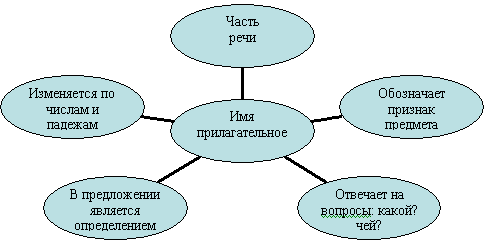 Прием “Закончи предложение” – позволяет ученикам оценить изучаемый объем, высказать свое собственное мнение, суждение и отношение.4 класс-русский язык: Имя числительное-это…Прием “Сбор ассоциаций”Учитель выделяет ключевое понятие изучаемой темы, предлагает ученикам за определенное время написать как можно больше слов или выражений, связанных с предложенным понятием. Важно, чтобы школьники писали приходящие на ум ассоциации.1 этап – ученики работают индивидуально2 этап – обсуждение в группах. Группы выделяют совпадающие представления, наиболее удачные и оригинальные идеи, вырабатывают коллективный вариант.3 этап – каждая группа поочередно называет одно из выписанных выражений. Учитель их фиксирует на доске. Основное условие не повторять то, что уже было сказано другими. Прием используется при изучении тем, связанных с раскрытием лексического значения слова, при работе с текстом и словарем.Пример. Зима (снег, холод, мороз, Новый год, коньки, снеговик, метель, иней и т. д.)Заповедник (редкие растения и животные, Красная книга, лес, природа)Прием “Знаете ли вы, что”. Позволяет настроить ученика на работу, заинтересовать изучаемой темой. Данный прием предполагает использование необычной, увлекательной информации, связанной с темой урока. (Урок познания мира, 3 класс «На стройке» - просмотр мультфильма «Три поросёнка»)Прием “Диаграммы сравнения” Цель: развитие умения сравнивать и обобщать. Учитель группам дает задание: по опорной схеме сравнить два понятия и отразить их в диаграммах. Отличительные признаки записываются в каждой из диаграмм, а сходные – в месте их пересечения.Пример. Тема: Правописание слов с разделительными Ъ и ЬСравнить написание разделительных мягкого и твердого знаков.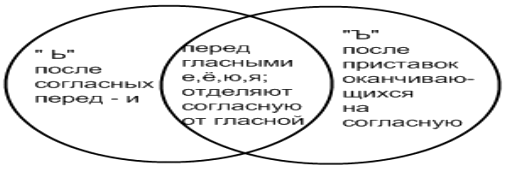 На уроках для устранения пробелов в знаниях учащихся часто использую приём «Рефлексивные вопросы», который  заключается в наборе вопросов. Например:-Что показалось вам сегодня трудным?-Каким способом была решена задача, нельзя ли иначе?Что в изученном сегодня для вас самое главное?-Были ли моменты радости, удовлетворения от своих удачных ответов?-Были ли моменты недовольства собой?(Обратная связь в форме «Звездопад», «Смски», «Две звезды, одно пожелание»)Результативность использования стратегий технологии «Развитие критического мышления»-умение работать с увеличивающимся и постоянно обновляющимся информационным потоком;-умение пользоваться различными способами интегрирования информации;-умение задавать вопросы;-умение решать проблемы;-умение вырабатывать собственное мнение на основе осмысления различного опыта, идей и представлений;-умение  выражать свои мысли;-умение аргументировать свою точку зрения и учитывать точки зрения других;-умение сотрудничать и работать в группе и др.            Таким образом, применение  приёмов технологии критического мышления создает условия для творческой самореализации личности, развития познавательных способностей и коммуникативных умений учащихся, их нравственного потенциала. Будет ли востребована критическая теория в современной казахстанской системе образования, зависит от всех нас, а от этого зависит, как мы и наши дети будем думать и жить, учиться и учить в новом мире. Учащихся надо учить критически мыслить, то есть критически слушать и воспринимать, осмысливать и анализировать новую информацию, критически развивать и совершенствовать себя.Уважаемые коллеги! Поздравляю с началом нового учебного года!Желаю всем творческих успехов в реализации современных педагогических технологий, личного счастья, творчества и успехов в работе!Пусть этот учебный год будет успешным и плодотворным!